						                               27.04.2021  259-01-03-139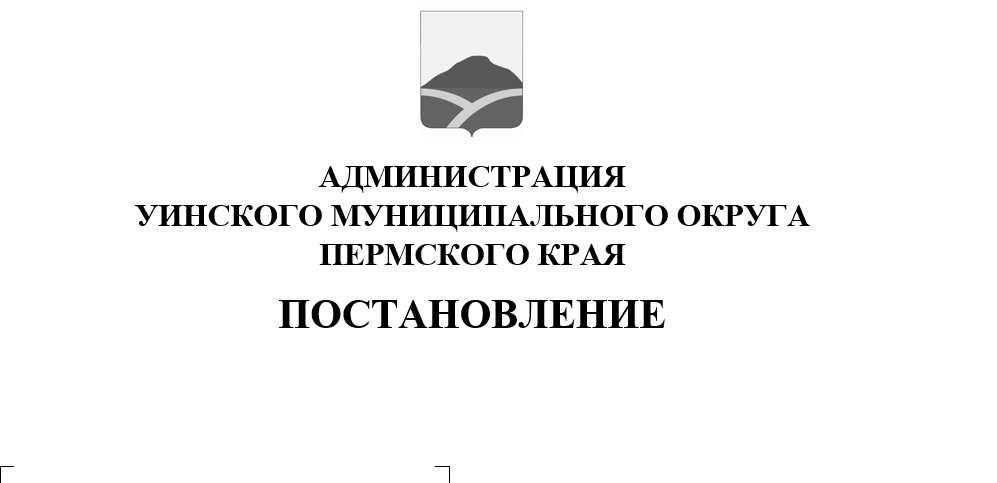 В соответствии с Федеральным законом от 06.10.2003 №131-ФЗ «Об общих принципах организации местного самоуправления в Российской Федерации», в целях реализации Законов  Пермского края от 05.02.2016 №602-ПК (ред. Законов Пермского края от 06.03.2020г. № 507- ПК) «Об организации и обеспечении отдыха детей и их оздоровления в Пермском крае», от 02.04.2010 №607-ПК (ред. Законов Пермского края от 06.03.2020г. № 507- ПК) «О передаче органам местного самоуправления отдельных государственных полномочий по организации и обеспечению отдыха детей и их оздоровления»,  постановлением Правительства Пермского края от 31.03.2016 №169-п (ред. 29.12.2018) «Об утверждении порядков по реализации  государственных полномочий в сфере обеспечения отдыха детей и их оздоровления в Пермском  крае», Постановлением Правительства Пермского края  от 11.12.2020 № 943-П «О внесение изменений в Постановление Правительства Пермского края от 07 марта 2019 года № 143-П «Об обеспечение отдыха и оздоровления детей в Пермском крае»,  с решением Думы Уинского муниципального округа Пермского края от 17 декабря 2020г. № 187 «О бюджете Уинского муниципального округа Пермского края на 2021 год и на плановый период 2022 и 2023 годов», в целях организованного проведения летней оздоровительной кампании, наиболее полного удовлетворения потребности детей в различных формах отдыха, занятости и оздоровления, сокращения правонарушений и снижения уровня безнадзорности и преступности несовершеннолетних в летний период 2021 года, администрация Уинского муниципального округаПОСТАНОВЛЯЕТ:1. Определить Управление образования администрации Уинского муниципального округа уполномоченным органом по организации оздоровления и отдыха детей в Уинском муниципальном округе (далее управление образования).2. Предусмотреть приоритетное направление средств на оказание адресной помощи в организации отдыха и оздоровления детей для следующих категорий детей: детей из малоимущих семей; малоимущих многодетных семей; детей, состоящих на учете в комиссии по делам несовершеннолетних и защите их прав администрации Уинского муниципального округа, как находящихся в социально опасном положении (далее - состоящих в СОП); детей-инвалидов.3. Предложить Управлению образования с максимальной эффективностью использовать для организации отдыха, оздоровления и занятости детей имеющуюся материальную базу учреждений образования.	4. Утвердить:4.1. Утвердить положение межведомственной комиссии по вопросам организации отдыха, оздоровления и занятости детей4.2. состав межведомственной комиссии по вопросам организации отдыха, оздоровления и занятости детей (приложение №1);4.3. состав комиссии по приемке муниципальных лагерей дневного пребывания к летней оздоровительной кампании 2021 года (приложение № 2).5. Средства  субвенции на  организацию отдыха детей и их оздоровления в  стационарных организациях отдыха и оздоровления, а также  обеспечение  проезда  к местам оздоровления и отдыха и обратно организованных  групп детей, за  исключением  детей-сирот и детей, оставшихся  без попечения  родителей, передаваемые бюджету Уинского муниципального округа из бюджета  Пермского края на осуществление государственных полномочий по организации и обеспечению отдыха и оздоровления детей в 2021 году, направить на:5.1. приобретение путевок в стационарные  организации отдыха и оздоровления детей;5.2. предоставление субсидий хозяйствующим субъектам (за исключением субсидий государственным (муниципальным) учреждениям) независимо от организационно-правовой формы и формы собственности, некоммерческим организациям, индивидуальным  предпринимателям на приобретение  путевок  в загородные  лагеря отдыха  и оздоровления  детей, санаторно-оздоровительные  детские  лагеря для детей работников данных хозяйствующих  субъектов, некоммерческих  организаций, индивидуальных предпринимателей;5.3. предоставление субсидий хозяйствующим субъектам (за исключением субсидий государственным (муниципальным) учреждениям) независимо от организационно-правовой формы и формы собственности, некоммерческим организациям, имеющим во владении и/или пользовании имущество, на базе которого организован загородный детский оздоровительный лагерь, детских оздоровительных лагерях санаторного типа, на оздоровление детей работников данных хозяйствующих субъектов, некоммерческих организаций;5.4.  организацию питания детей в муниципальных лагерях с дневным пребыванием детей;5.5. предоставление родителям (законным представителям детей, не являющихся детьми-сиротами, детьми, оставшимися без попечения родителей) компенсации части расходов на оплату стоимости путевки в загородные лагеря отдыха и оздоровления детей, детского оздоровительного лагеря санаторного типа, расположенные на территории Российской Федерации, в расчете на каждого ребенка в семье в год в соответствии с Порядком предоставления компенсации родителям части расходов на оплату стоимости путевки в загородные лагеря отдыха и оздоровления детей, детские оздоровительные лагеря санаторного типа, расположенные на территории Российской Федерации, утвержденным постановлением  Пермского края от 31.03.2016 №169-п;5.6. обеспечение проезда к местам оздоровления и отдыха и обратно организованных групп детей, а также их безопасности в соответствии с действующим законодательством.5.7. администрирование переданных государственных полномочий.6. Предоставление субсидий и компенсаций осуществляется в пределах ассигнований, утвержденных в бюджете Уинского муниципального округа Пермского края. 7. Установить продолжительность смен:7.1. в муниципальных лагерях дневного пребывания – 21 календарный день (14 рабочих дней);7.2. в лагерях труда и отдыха – 21 календарный день (14 рабочих дней);7.3. в разновозрастных отрядах – 21 календарный день (14 рабочих дней).Определить:8.1. стоимость питания в день на одного ребенка:8.1.1. в муниципальных лагерях дневного пребывания – 170,24 (сто семьдесят ) рублей 24 коп.;8.1.2. в лагерях труда и отдыха – 170,24 (сто семьдесят ) рублей  24 коп.;8.1.3. в разновозрастных отрядах – 90,00 (девяносто) рублей 00 коп.;8.2. стоимость путевки:8.2.1. в муниципальных лагерях дневного пребывания – 2383.36 (две тысячи триста восемьдесят три) рубля 36 коп.;8.2.2. в лагерях труда и отдыха – 2383.36 (две тысячи триста восемьдесят три) рубля 36 коп.;8.2.3. в разновозрастных отрядах  –1260,0 (одна тысяча двести шестьдесят) рублей 00 коп.;8.3. размер взимания родительского взноса:8.3.1. за содержание детей в муниципальных лагерях с дневным пребыванием и разновозрастных отрядах:- в размере 30% от фактической стоимости путевки для детей, проживающих в семьях со среднемесячным доходом семьи не  выше двукратной величины (включительно) прожиточного минимума в среднем по Пермскому  краю на  душу населения; - в размере 20% от фактической стоимости путевки для детей, проживающих в  малоимущих семьях; детей состоящих на  учете  в  комиссии  по делам несовершеннолетних и защите  их прав   как находящихся  в  социально опасном  положении; детей-инвалидов;  - бесплатно для детей, проживающих в малоимущих многодетных семьях; детей, проживающих в  малоимущих семьях и состоящих на учете в комиссии по делам  несовершеннолетних и защите их прав как находящихся  в социально-опасном  положении; для детей-инвалидов, проживающих в малоимущих семьях.8.3.2. за путевку в загородные лагеря отдыха и оздоровления детей, детского оздоровительного лагеря санаторного типа, приобретенных за счет субвенций из регионального фонда компенсаций, в соответствии  с  постановлением  Пермского края от 31.03.2016 №169-п;8.3.3. размер предоставления субсидий хозяйствующим субъектам на возмещение части затрат на приобретение путевок в загородные лагеря отдыха и оздоровления детей, санаторно-оздоровительные детские лагеря – 50% фактической стоимости путевки, но не более 50% утвержденной правовым актом Правительства Пермского края на текущий год средней стоимости путевки.8.3.4. размер предоставления компенсации родителям части расходов на оплату стоимости путевки в загородные лагеря отдыха и оздоровления детей, детского оздоровительного лагеря санаторного типа в соответствии  с  постановлением  Пермского края от 31.03.2016 №169-п;9. Межведомственной комиссии  осуществлять постоянный контроль над деятельностью муниципальных оздоровительных лагерей и за использованием средств, выделенных на организацию летней оздоровительной кампании.10. Главному врачу ГБУЗ ПК «Уинская ЦРБ» Романову А.Д.:10.1. Определить порядок оказания экстренной амбулаторной и стационарной помощи детям и сотрудникам, находящимся в организациях отдыха и оздоровления детей;10.2. Обеспечить координацию работ по медицинскому обслуживанию детей в организованных формах, закрепить медицинских работников за муниципальными лагерями дневного пребывания;10.3. Обеспечить обязательное медицинское сопровождение и оказание медицинской помощи детям в пути следования и доотправку их до места назначения в случае вынужденной госпитализации, а также организовать проведение инструктажей медицинских работников, сопровождающих детские организованные группы, родителей отъезжающих детей по организации питания и питьевого режима в пути следования;10.4. Организовать проведение медицинских осмотров персонала, направляемого для работы в муниципальные лагеря дневного пребывания, а также подростков при оформлении временной трудовой занятости на летний период и детей при направлении в загородные лагеря отдыха и оздоровления детей, детского оздоровительного лагеря санаторного типа.10.5. Организовать выдачу справок об отсутствии контакта с инфекционными больными по месту жительства и об отсутствии педикулеза за 3 дня до отъезда. Обеспечить качественный осмотр детей на педикулез.10.6.     Возложить на медицинских работников организаций отдыха детей и их оздоровления, в числе прочих, следующие должностные обязанности:- осуществлять постоянный контроль  за работой пищеблоков, качеством поставляемой продукции, организацией питания, физического воспитания, закаливания детей, соблюдением требований санитарных правил при организации спортивных соревнований, походов, организацией трудовой занятости в организациях отдыха и оздоровления детей, в том числе лагерей с дневным пребыванием детей;-обеспечить неукоснительное соблюдение мероприятий  по профилактике возникновения и распространения инфекционных заболеваний;- проводить анализ эффективности оздоровления детей по итогам каждой смены, в соответствии с методическими рекомендациями  № МР 4.2.2.0127-18. 4.2.2. Гигиена детей и подростков. Методика оценки эффективности оздоровления в стационарных организациях отдыха и оздоровления детей. Методические рекомендации (утв. Главным государственным санитарным врачом РФ 11.05.2018)- немедленно представлять информацию в Управление Роспотребнадзора по Пермскому краю, Министерство здравоохранения Пермского края о возникновении случаев отравлений, неединичных случаях инфекционных и неинфекционных заболеваний,  травмах, случаях присасывания клещей, а также чрезвычайных ситуациях,  создающих угрозу жизни и здоровью детей.11. Начальнику управления образования Копытовой Н.Н.:11.1. Принять меры по организации муниципальных лагерей с дневным пребыванием, лагерей труда и отдыха, разновозрастных отрядов по месту жительства, временному трудоустройству через ОЗН.11.2. Не допускать открытия летних оздоровительных учреждений без наличия санитарно-эпидемиологических заключений. 11.3. Предложить организациям отдыха и оздоровления детей на базе образовательных организаций, использовать в детском питании продукты, обогащенные витаминами, микро - и макронутриентами. 11.4. Взять под особый контроль занятость детей и подростков, находящихся в социально опасном положении и «группе риска», осуществлять взаимосвязь с другими ведомствами по обеспечению оздоровления и занятости детей, находящихся в трудной жизненной ситуации.11.5. Контролировать укомплектованность организаций отдыха и оздоровления детей на базе учреждений образования квалифицированными педагогическими и техническими работниками.11.6. Организовать работу межведомственной комиссии по приемке муниципальных лагерей с дневным пребыванием.11.7. Обеспечить методическое сопровождение деятельности организации отдыха и оздоровления детей и подростков.11.8. Обеспечить соблюдение санитарного законодательства при организации перевозки детей и подростков железнодорожным, водным и автомобильным транспортом.11.9. Осуществлять мониторинг показателей оздоровления, отдыха и занятости по охвату детей, финансированию, числу организаций отдыха детей и их оздоровления различных форм собственности.11.10. Осуществлять оперативное (в течение 3 часов) информирование краевого координационного совета о зафиксированных чрезвычайных ситуациях в ходе проведения оздоровления, отдыха и занятости детей.11.11. Информировать Управление Федеральной службы по надзору в сфере защиты прав потребителей и благополучия человека по Пермскому краю, координационный совет о выезде железнодорожным транспортом организованных групп детей за пределы Уинского муниципального округа. 11.12. Организовать полноценное горячее питание при нахождении в пути следования более 1 суток в вагонах-ресторанах пассажирских поездов, ресторанах пассажирских судов водного транспорта, согласовать с Управлением Роспотребнадзора по Пермскому краю организацию питания организованных детских групп наборами пищевых продуктов («сухими пайками»), их ассортимента при перевозке на всех видах транспорта; представлять на согласование в Управление Роспотребнадзора по Пермскому краю не позднее 3 суток до отправки организованных групп детей информацию об их численности, виде транспорта, используемого для перевозки, медицинском сопровождении, организации питания.11.13. Обеспечить достижение следующих показателей:- доля детей, состоящих на учете в комиссиях по делам несовершеннолетних и защите их прав, охваченных организованными формами отдыха и оздоровления, не менее 100 % от числа детей в возрасте от 7 до 17 лет (включительно), состоящих в СОП.11.14. Информация о предоставлении социальных гарантий и мер социальной поддержки (помощи) семьям, имеющим детей, в соответствии с Законом Пермского края от 8 мая . N 218-ПК «О внесении изменений в отдельные законы Пермской области и Пермского края», размещается в Единой государственной информационной системе социального обеспечения. Размещение (получение) указанной информации в Единой государственной информационной системе социального обеспечения осуществляется в соответствии с Федеральным законом от 17 июля 1999 года N 178-ФЗ «О государственной социальной помощи».12. Рекомендовать межведомственной комиссии, провести организационно-информационную работу с профсоюзными комитетами предприятий, организаций, учреждений о финансовой поддержке отдыха и оздоровления детей в период летних каникул. 13. Рекомендовать администрации Уинского муниципального округа:13.1. Оказать содействие по организации летней оздоровительной кампании на подведомственных территориях;13.2. Взять на контроль создание необходимых условий для летней оздоровительной кампании: провести ремонт летних спортивно-игровых и детских площадок;13.3. Информировать по запросу уполномоченного органа о проводимых мероприятиях по организации оздоровления и отдыха детей на территории территориального управления.14. Рекомендовать руководителям предприятий, организаций независимо от форм собственности:14.1. Обеспечить оздоровление и отдых детей сотрудников в организованных формах отдыха и оздоровления;14.2. Создавать временные рабочие места для несовершеннолетних в возрасте от 14 до 18 лет.15. Предложить начальнику ГКУ ЦЗН ТО по Ординскому округу и Уинскому округу Пермского края Астафьевой Е.В.  организовать временное трудоустройство детей и подростков (благоустройство территорий сел и деревень, озеленение, уборка сельскохозяйственной продукции и т.д.).16. Отделу по обеспечению деятельности комиссии по делам несовершеннолетних и защите их прав  администрации Уинского муниципального округа:16.1. Обеспечить координацию и контроль над организацией и проведением индивидуальной профилактической работы с детьми и подростками, состоящими в СОП, вовлечением их в различные формы отдыха, оздоровления и занятости в период летних каникул.17. Рекомендовать Отделению МВД РФ по Уинскому муниципальному округу:17.1. Разработать план действий по профилактике правонарушений несовершеннолетних в период летних каникул;17.2. Обеспечить охрану общественного порядка в местах дислокации лагерей всех типов;17.3. Осуществлять меры по предупреждению детского дорожно-транспортного травматизма, созданию условий для безопасного нахождения детей на улицах в период летних каникул.18. Начальнику управления культуры, спорта и молодежной политики администрации Уинского муниципального округа Кочетовой Н.И.:18.1. Разработать план культурно-досуговых и физкультурно-массовых мероприятий для несовершеннолетних в период летних каникул.19. Начальнику финансового управления администрации Уинского муниципального округа Хомяковой Л.А. обеспечить финансирование на организацию отдыха, оздоровления и занятости детей. 20. Разрешить использовать школьный транспорт для организации экскурсионного подвоза детей. Оплату ГСМ производить за счёт родительской платы.21. Признать утратившим силу постановление Администрации Уинского муниципального района от 08.05.2020 года № 259-01-03-165 «Об организации отдыха, оздоровления и занятости детей в Уинском муниципальном округе в 2020 году».22. Настоящее постановление вступает в силу со дня обнародования и подлежит  размещению на официальном сайте администрации Уинского муниципального округа в сети «Интернет».23. Контроль  за исполнением постановления возложить на   начальника   управления образования  Копытову Н.Н.Глава муниципального округа- глава администрации  Уинского муниципального округа						           А.Н. Зелёнкин                                                                           Приложение № 1к постановлению администрации Уинского муниципального округаот 27.04.2021 №259-01-03-139ПОЛОЖЕНИЕо муниципальной межведомственной комиссии по вопросам отдыха, оздоровления и занятости детей Уинского муниципального округа.
1. Общие положенияМежведомственная комиссия  по вопросам организации отдыха и оздоровления детей Уинского муниципального округа (далее - комиссия).Комиссия создана в целях рассмотрения вопросов, требующих межведомственного взаимодействия по вопросам организации отдыха и оздоровления детей в Уинском муниципальном округе 1.3. 	Межведомственная комиссия осуществляет свою деятельность в соответствии с Конституцией Российской Федерации, законами Российской Федерации, указами Президента Российской Федерации, постановлениями и распоряжениями Правительства Российской Федерации, законами Пермского края, постановлениями и распоряжениями Правительства Пермского края, постановлениями администрации Уинского муниципального округа, другими нормативными и правовыми актами, настоящим Положением.2. Полномочия комиссии2.1. Основными полномочиями комиссии являются:2.1.1. Нормативно-правовое, финансовое обеспечение системы отдыха, оздоровления, занятости детей и подростков.2.1.2. Определение приоритетных направлений и форм организации отдыха, оздоровления и занятости детей за счет средств целевой субсидии и средств местного бюджета.2.1.3. Создание оптимальных условий для отдыха, оздоровления, труда различных категорий детей и подростков (особенно из социально-незащищенных групп населения округа).2.1.4. Утверждение и перераспределение квоты финансирования по направлениям и формам отдыха и оздоровления детей.2.1.5. Контроль над эффективным использованием средств, направленных на оздоровление детей.2.1.6. Запрос и получение необходимой информации о расходовании бюджетных средств, предусмотренных в бюджете округа на организацию отдыха и оздоровления детей.2.1.7. Размещение информации об организации отдыха и оздоровления детей в средствах массовой информации.2.2. Межведомственная комиссия обеспечивает целевое использование средств, выделенных на реализацию мероприятий, определяет последовательность их выполнения, отслеживает выполнение задач межведомственного проекта по организации летнего отдыха и занятости детей и подростков Уинского муниципального округа осуществляет контроль за текущей и итоговой отчетностью.3 Состав комиссии3.1. Состав комиссии утверждается постановлением администрацииУинского муниципального округа.4. Организация деятельности комиссии4.1. Комиссия осуществляет свою деятельность в соответствии с планом работы, который разрабатывается и утверждается председателем комиссии. Основной формой работы комиссии являются заседания, которые проводятся в соответствии с планом работы комиссии.
         4.2.  Заседания комиссии считаются правомочными, если на них присутствуют более половины ее членов. При отсутствии председателя комиссии заседание комиссии ведет один из двух заместителей, назначенный председателем.
         4.3. Решения комиссии принимаются открытым голосованием простым большинством присутствующих на заседании членов комиссии и оформляются протоколом. При равенстве голосов решающим является голос председательствующего.4.4. Председатель комиссии:4.4.1. осуществляет общее руководство деятельности комиссии;4.4.2. распределяет обязанности между членами, дает необходимые поручения членам комиссии;4.4.3. утверждает план работы комиссии;4.4.4. определяет состав приглашенных на заседания комиссии;
4.4.5. формирует и утверждает повестку дня заседаний комиссии;
4.4.6.обеспечивает исполнение решений комиссии.4.5. Организация подготовки заседаний и документов комиссии возлагается на секретаря либо, при наличии соответствующего поручения председателя комиссии, на иных членов комиссии.
       	 4.6. Протоколы комиссии подписываются председательствующим и секретарем.
        	4.7. Секретарь комиссии:4.7.1.осуществляет организационное и материально-техническое обеспечение работы комиссии;
          4.7.2.осуществляет подготовку заседаний комиссии;
          4.7.3.ведет документацию комиссии, уведомляет членов комиссии и приглашенных о дате, месте и времени проведения заседания;
          4.7.4.знакомит членов комиссии и приглашенных с материалами, подготовленными для рассмотрения на заседании комиссии;
           4.7.5.ведет протоколы заседаний комиссии, доводит их до сведения ответственных исполнителей;
           4.7.6.осуществляет иные организационные функции, необходимые для обеспечения деятельности комиссии.
           4.8. На заседаниях комиссии вправе присутствовать граждане (физические лица), в том числе представители организаций (юридических лиц), общественных объединений, государственных органов и органов местного самоуправления.Приложение № 2к постановлению администрации Уинского муниципального округаот 27.04.2021 №259-01-03-139СОСТАВМежведомственной комиссии по вопросам  организации отдыха, оздоровленияи занятости детейПриложение № 3к постановлению администрации Уинского муниципального округаот 27.04.2021 №259-01-03-139СОСТАВкомиссии по межведомственной приемке организаций (учреждений) отдыха, оздоровления и занятости детейКиприянова М.М.     - заместитель главы администрации  Уинского округа  по  социальным  вопросам, председатель комиссииКопытова Н.Н.- начальник управления образования, заместитель председателя  комиссии;Пичкалёва М.Н.- ведущий специалист управления образования, секретарь комиссии;Члены комиссии:Зацепурина Л.Л.- начальник отдела по Уинскому району МТУ № 4 МСР ПК (по согласованию);Кочетова Н.И.- начальник управления культуры, спорта и молодежной политики администрации Уинского муниципального округа;Музаитова И.С.- врач-педиатр ГБУЗ ПК «Уинская ЦРБ» (по согласованию);Теплых О.А.- главный специалист отдела по обеспечению деятельности комиссии по делам несовершеннолетних и защите их прав администрации  Уинского муниципального округа;Хомякова Л.А.- начальник финансового управления администрации Уинского муниципального округа;Астафьева Е.В.- начальник  ГКУ ЦЗН ТО по Ординскому округу и Уинскому округу Пермского краяАндриив И.Я.- главный врач ЮТО Управления Роспотребнадзора по Пермскому краю (по согласованию)Топорков И.С.- Начальник 25ОНПР по Октябрьскому ГО и Уинскому МО УНПР – ГУ-МЧС России по Пермскому краю (по согласованию)Цымбал К.В.- начальник отделения МВД РФ по Уинскому муниципальному округу подполковник полиции (по согласованию)Киприянова М.М.    -заместитель главы  администрации Уинского округа   по  социальным  вопросам, председатель комиссии;Копытова Н.Н.- начальник управления образования, заместитель председателя комиссии;Пичкалёва М.Н.- ведущий специалист управления образования, секретарь комиссии;Осетров С.И.- заместитель начальника МКУ «Центр обеспечения образования» по АХЧ (по согласованию)Музаитова И.С.- врач-педиатр ГБУЗ ПК «Уинская ЦРБ» (по согласованию)Андриив И.Я.- главный врач ЮТО Управления Роспотребнадзора по Пермскому краю (по согласованию)